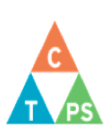           Core Competency Self-Assessment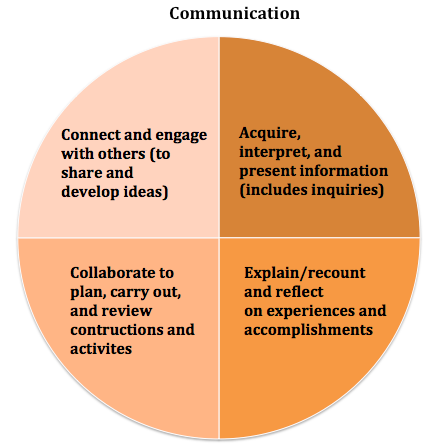 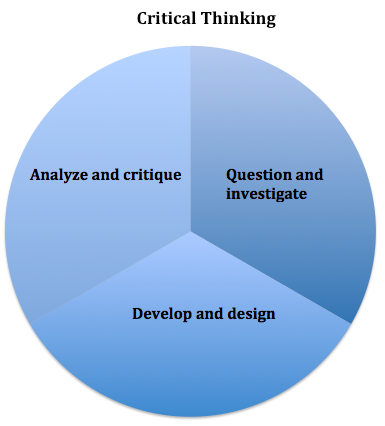 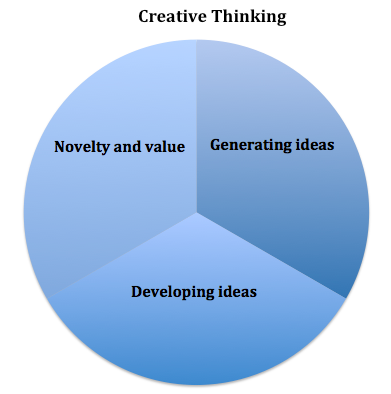 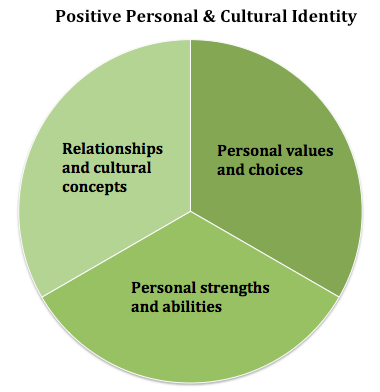 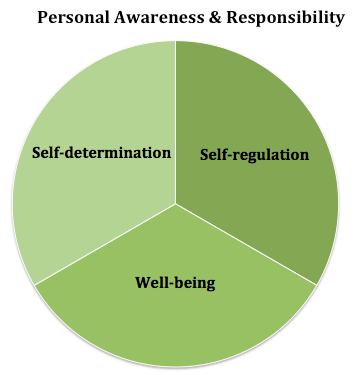 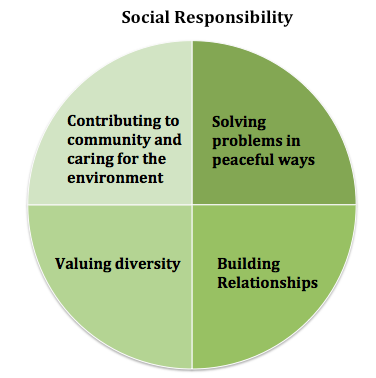 Core Competency“I...”My demonstration or artifact and reflection.CommunicationCore Competency“I...”My demonstration or artifact and reflection.Critical ThinkingCore Competency“I...”My demonstration or artifact and reflection.Creative ThinkingCore Competency“I...”My demonstration or artifact and reflection.Positive Personal and Cultural IdentityCore Competency“I...”My demonstration or artifact and reflection.Personal Awareness and ResponsibilityCore Competency“I...”My demonstration or artifact and reflection.Social Responsibility